                                               RESUMEPANKAJ SHARMA	                                                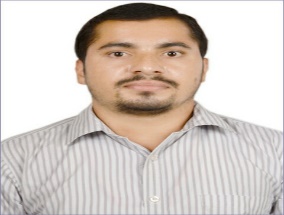 VPO Rohal Teh.JhanduttaDist.-Bilaspur,Himachal Pradesh              Pin-174031                                                                                                                                                  Mobile No:- 9816681183,8442026018.E-Mail- er.pankaj25@yahoo.co.inCareer ObjectiveTo have a growth oriented and challenging career where I can contribute my knowledge and skills in the growth of the organization and enhance my experience through continuous learning and teamwork.ProfileEngineering Graduate in Mechanical Engineering having knowledge of automobiles,thermal engineering,manufacturing processes.Versatile team player with ability to incorporate new concepts and interact with all levels of professionals.Academic QualificationWork ExperienceI have worked as an Associate in HONDA LOGISTICS INDIA PVT LTD in Supply-Chain Management from July2015 to Mar2016.                                                                                                                          Training and workshops28 days industrial training at H.R.T.C. Jassur (H.P.)45 days industrial training at Swaraj mazda limited showroom solan H.P.Skills:-	Achievements and extra –curriculum activitiesParticipated and won prize in essay and quiz competition at school level.Participated and won prizes in various games at school/college level.A state level Badminton and dist. level Volleyball player.Personal Trait                                     Good communication and time management skill.                                     Innovative, discipline, leadership and punctuality.                                                                                                  Work effectively and efficiently as a part of team.Good decision and problem solving abilities and logical skill.Willingness to do work in team as well as individually.Engineering focus mentality.Hobbies                                      Badminton,Swimming,Trekking,Reading Books and Newspapers.PERSONAL DETAILS:-Father's Name………………….Sh.BRIJ LAL Date of Birth…………………...26 September 1991.Gender……………………………. Male.Marital Status…………………..Single.Nationality……………………….IndianI hereby declare that all information given by me are true as per my knowledge.                                           Date:                                                                                                                                                      Pankaj SharmaCourseUniversity/BoardInstituteYear of PassingPercentageB.Tech[ME]Himachal Pradesh UniversityGreen Hills Engineering College201467Higher SecondaryHimachal Pradesh BoardS.A.K.S.G.S.S.School Jhandutta200969MatricHimachal Pradesh BoardS.A.K.S.G.S.S.School Jhandutta200773Technical PreviewEquipment KnowledgeI.T. SkillsAutomobile EngineeringRefrigeration SystemHeat Transfer                 Advanced Material ScienceMechanical VibrationsMetallurgyProduction ProcessesFluid Mechanics                                                                                       Internal Combustion EnginesGear Boxes of different typesClutches of different typesHydraulic Pumps of different typesCompressorsConveyersWelding TechnologyHeat ExchangersAuto Cad V2009MS Office 2013 (Exel,Word,Powerpoint)Best Internet ExposureWindow xp/7Sap MM modulePc-pack